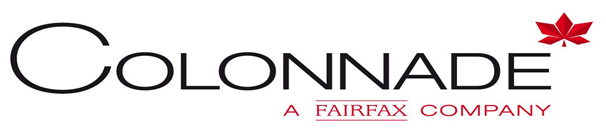 Biztosítási NyilatkozatSzakmai Felelősségbiztosítás /Vezetési tanácsadókKérjük válaszoljon minden kérdésre, ne hagyjon semmit megválaszolatlanul!Amennyiben nincs elegendő hely az összes kérdés megválaszolására, kérjük, folytassa cégfejléces lapon, feltüntetve a megválaszolandó kérdés számát.A CÉG ADATAI1.A cég neve:_____________________________________Székhelye:_______________________________________ ___________________________________  Levelezési címe: _____________________________________________   Alapítás dátuma: ___________________   Honlap:  ____________________________________________________2. Igényel a cég fedezetet bármely leányvállalatára vagy társult vállalkozás részére?                            Igen     Nem    Amennyiben igen, kérjük, részletezze: ____________________________________________________________________________________________________________________________________________________________________________________________________________________________________________________________Az utóbbi 3 évben megváltozott-e a cég neve vagy részese volt-e a cég cégfelvásárlásnak, cégegyesülésnek, beolvadásnak?                                                                                                                                                       Igen     Nem  Amennyiben igen, kérjük, részletezze:______________________________________________________________________________________________________________________________________________________________________________________________3.	Adja meg a cég összes igazgatójára/vezetőjére/partnerére vonatkozó alábbi adatokat:4.	Adja meg a igazgatók/vezetők/partnerek és a személyzet teljes létszámát:(a) Igazgatók / vezetők /partnerek teljes létszáma:	_______________ fő(b) Személyzet		- képesítéssel rendelkezők:	_______________ fő				- adminisztráció, egyéb irodai:	_______________ főSZAKMAI TEVÉKENYSÉG ÉS BEVÉTEL5. 	Kérjük pontosan írja le, részletezve, hogy a cég milyen üzleti tevékenységet végez, milyen szakmai szolgáltatásokat nyújt:	________________________________________________________________________________________________________________________________________________________________________________________________________________________________________________________________________________________________________________________________________________________________________6.	Kérjük adja meg a cég árbevételét az alábbi bontásban:Amennyiben az USA/Kanada területén is végez tevékenységet, kérjük adja meg a nyújtott szolgáltatások természetét és ismertesse az ezzel kapcsolatos nagyobb szerződéseiket (milyen tevékenységre szerződtek, mekkora projekt összege, mekkora bevételük származik ezekből a szerződésekből): ______________________________________________________________________________________________________________________________________________________________________________________________________________________________________________________________________________7.        Van olyan ügyfelük, akitől a cég árbevételének legalább 40%-a származik?         Igen     Nem	Amennyiben igen, kérjük, részletezze - pontos árbevétel és részletes szakmai tevékenység: ____________________________________________________________________________________________________________________________________________________________________________________ __________________________________________________________________________________________8.        A szerződéseikben minden esetben kizárásra kerülnek a közvetett, illetve következményi károk?     			          Igen     NemJELENLEGI SZAKMAI FELELŐSSÉGBIZTOSÍTÁSI FEDEZET9.	Jelenleg van élő szakmai felelősségbiztosításuk?  					      Igen     Nem	Amennyiben igen, kérjük, részletezze:Elutasításra kerülte-e bármely biztosító által a cég vagy bármely jogelődje bármilyen szakmai felelősségbiztosítási igénye, illetve töröltek-e valaha ilyen biztosítását, vagy megtagadták-e annak megújítását?       Igen     NemKORÁBBI KÁRIGÉNYEK ÉS ISMERT KÁRKÖRÜLMÉNYEK11. Érvényesítettek-e valaha a szakmai szolgáltatásukkal összefüggésben bármilyen (valós vagy vélt károkozáson alapuló) kárigényt a céggel, illetve jogelődei vagy a jelenlegi vagy korábbi igazgatói / vezetői partnerei vagy alkalmazottai bármelyikével szemben, illetve érvényesítettek-e valaha olyan kárigényt, amely a Colonnade szakmai felelősségbiztosítási feltételei alapján egyébként fedezve lett volna?				          Igen     Nem12.  Van-e tudomásuk olyan körülményről vagy esetről, amely a céggel vagy annak jogelődjével vagy a cég bármely jelenlegi vagy korábbi igazgatójával / vezetőjével / partnerével vagy alkalmazottjával szemben érvényesített kárigényhez vezethet?                                                                                                                                             Igen     Nem13. Indítottak-e valaha bármilyen hivatalos / hatósági vizsgálatot vagy fegyelmi eljárást bármely vélt vagy valós szakmai kötelezettségszegés miatt a céggel illetve jogelődei vagy a jelenlegi vagy korábbi igazgatói / vezetői partnerei vagy alkalmazottai bármelyikével szemben illetve, került-e valaha bírság vagy pénzbüntetés bármelyikükre kiszabásra?                                                                                                                                                                 Igen     NemFEDEZETI OPCIÓK14.  Kérjük adja meg:(a) az igényelt kártérítési limitet (káreseményenként): ………………………………………és évente………………………...................(b) a káreseményenkénti önrészesedés nagyságát:        ……………………………………………………………………………..A SZAKMAI TEVÉKENYSÉG RÉSZLETEZÉSE15. Rendszeresen alkalmaznak alvállalkozókat a megbízások teljesítése során? 	                                       Igen     Nem	  Amennyiben „igen”, kérjük válaszoljanak az alábbi kérdésekre:  (a) Minden esetben írásbeli szerződést kötnek az alvállalkozókkal?         		                         Igen     Nem               (b) Ragaszkodnak-e ahhoz, hogy az alvállalkozóik rendelkezzenek saját szakmai felelősségbiztosítással? 												                         Igen     Nem	Amennyiben nemmel válaszolt, teljes felelősséget vállalnak-e az alvállalkozók által végzett munkáért?                          Igen    Nem(c) A cégük bevételének megközelítőleg hány százalékát teszi ki az alvállalkozóik által elvégzett munkák?     _______%16. Rendszeresen végeznek-e adatmentéseket illetve rendelkeznek-e katasztrófa helyreállítási és az üzletmenet folytonosságának fenntartására vonatkozó tervekkel, rendszerekkel?                                                          Igen     Nem17.     Kérjük, részletezze az elmúlt 3 évben az 5 legnagyobb bevételt generáló szerződésüket.____________________________________________________________________________________________________________________________________________________________________________________________________________________________________________________________________________________________________________________________________________________________________________________________________________________________________________________________________________________________________________________________________________________________Kérjük adja meg az alábbi tevékenységekből, szolgáltatásokból származó bruttó árbevétel / forgalom hozzávetőleges arányát (százalékban) a cég teljes bevételéhez viszonyítva, a tavalyi pénzügyi évre vonatkozóan.Részletezés, egyéb tájékoztatás, igény az eddigieken túl:___________________________________________________________________________________________________________________________________________________________________________________________________________________________________________________________________________________________________________________________________________________________________________________________________________________________________________________________________________________________NYILATKOZATKOZATNYILATKOZATEzúton kijelentem / kijelentjük, hogy a fenti állítások és adatok a valóságnak megfelelnek és az érintettek megkérdezését követően semmilyen lényeges tényt nem hallgattam/hallgattunk el és nem közöltem/közöltünk hibásan. Hozzájárulok/hozzájárulunk, hogy a jelen biztosítási nyilatkozat és bármely más rendelkezésre bocsátott információ egy esetlegesen létrejövő biztosítási szerződés alapját képezze. Vállalom/vállaljuk, hogy tájékoztatom/tájékoztatjuk a Biztosítót a biztosítási nyilatkozatban közölt tények bármely lényeges módosulásáról, amennyiben az a létrejövő biztosítási szerződésben rögzített biztosítási időszak lejárta előtt következik be.Aláírás:		_________________________________Olvasható név:	_________________________________Pozíció: 		_________________________________		Vezető tisztségviselő által írandó aláDátum: 		_________________________________NévKépesítésOklevél dátumaMióta vezető / igazgató a cégnélElvégzett munkaElőző évJelenlegi évKövetkező évMegjegyzésMagyarország Európa (Magyarországon kívül)USA/Kanada:Egyéb (kérjük részletezze):Összes árbevétel:LimitÖnrészesedésLejáratVisszamenőleges fedezet dátumaNyújtott szolgáltatás jellege% a teljes bevételbőlCégfejlesztés, irányelvek kialakítása Kereskedelmi, nagyvállalati és közszolgálati adminisztrációs folyamatok átvilágítása és fejlesztéseTermelési, gyártási folyamatokkal kapcsolatos tanácsadásMarketing tevékenységgel, értékesítési és disztribúciós folyamatok fejlesztésével kapcsolatos tanácsadásPályázatokkal kapcsolatos tanácsadás, pályázathoz kapcsolódó tanulmányok készítésePénzüggyel és számvitellel kapcsolatos vezetési tanácsadásSzámítástechnikai rendszerekkel kapcsolatos tanácsadás és szolgáltatások (beleértve az alkalmazások integrációját is) Humán erőforrás menedzsment és kiválasztás Locum menedzsmentVállalatok összeolvadásával és felvásárlásával kapcsolatos tanácsadás (M&A)Minőségbiztosítási rendszerekkel kapcsolatos tanácsadásTovábbképzés, tréningek GDPR tanácsadási tevékenységEgyéb: (kérjük, részletezze)100%